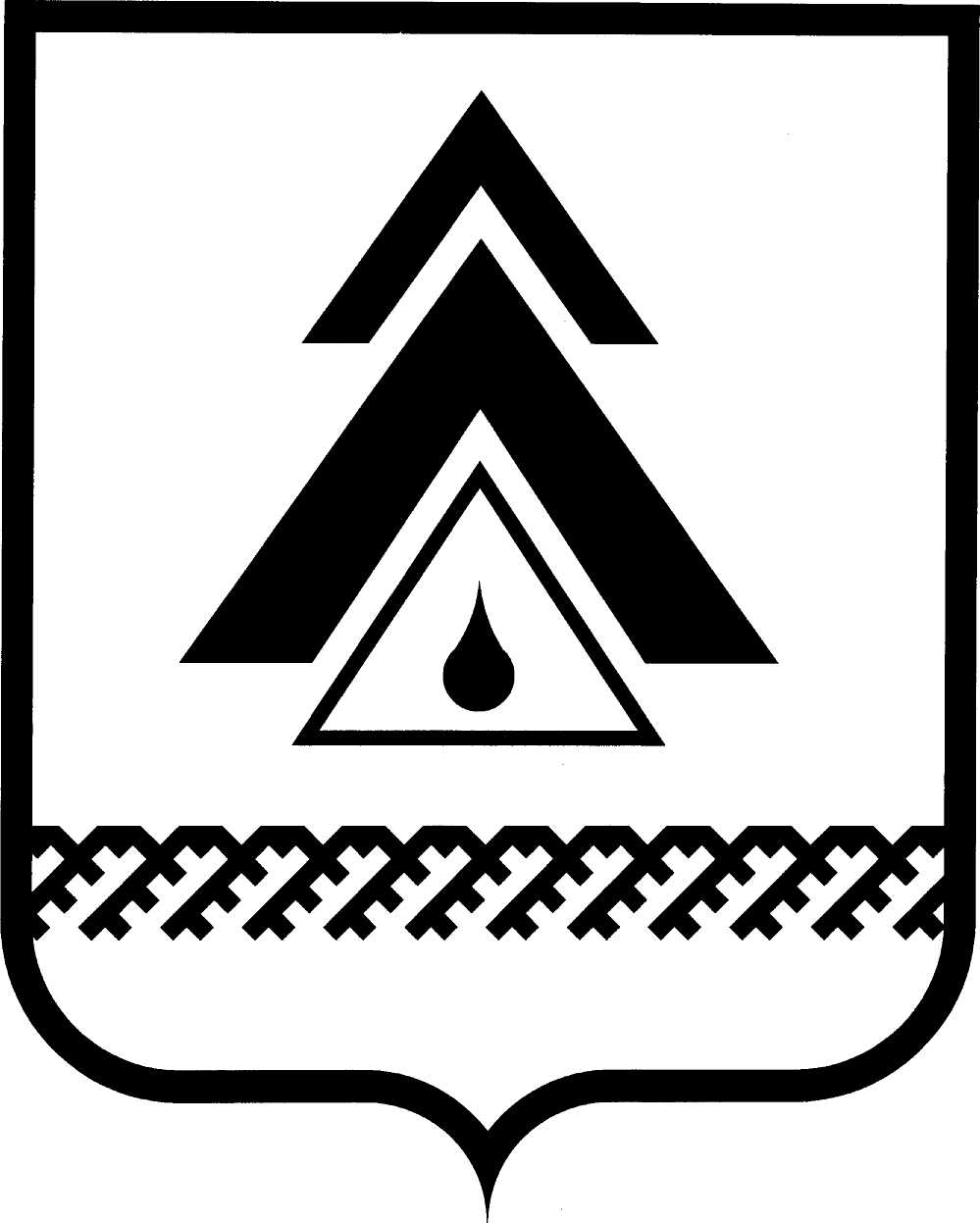 администрация Нижневартовского районаХанты-Мансийского автономного округа – ЮгрыПОСТАНОВЛЕНИЕО приеме заявок на предоставление субсидий из бюджета Нижневартовского района социально ориентированным некоммерческим организациям, не являющимся государственными (муниципальными) учреждениямиВ рамках реализации муниципальной целевой программы «Поддержка социально ориентированных некоммерческих организаций Нижневартовского района на 2013−2015 годы», а также в целях формирования благоприятных условий для развития и осуществления деятельности социально ориентированных некоммерческих организаций на территории Нижневартовского района:1. Определить период приема заявок на предоставление субсидий             из бюджета Нижневартовского района социально ориентированным некоммерческим организациям, не являющимся государственными (муниципальными) учреждениями, с 01 по 15.04.2013.2. Утвердить информационную карту приема заявок на предоставление субсидий из бюджета Нижневартовского района социально ориентированным некоммерческим организациям, не являющимся государственными (муниципальными) учреждениями, согласно приложению.3. Управлению организации деятельности администрации района              (М.Г. Двинянинова) организовать прием заявок на предоставление субсидий из бюджета Нижневартовского района социально ориентированным некоммерческим организациям, не являющимся государственными (муниципальными) учреждениями.4. Пресс-службе администрации района (А.Н. Королёва) обеспечить освещение информации о приеме заявок на предоставление субсидий из бюджета Нижневартовского района социально ориентированным некоммерческим организациям, не являющимся государственными (муниципальными) учреждениями, в средствах массовой информации.5. Отделу по информатизации и сетевым ресурсам администрации района (Д.С. Мороз) разместить постановление на официальном веб-сайте администрации района.6. Контроль за выполнением постановления возложить на заместителя главы администрации района по управлению делами У.П. Иванову.Глава администрации района                                                            Б.А. СаломатинПриложение к постановлению администрации района от 04.03.2013 № 389Информационная картаприема заявок на предоставление субсидий из бюджета Нижневартовского района социально ориентированным некоммерческим организациям, не являющимся государственными (муниципальными) учреждениямиот 04.03.2013г. Нижневартовск№ 389          1.Организаторуправление организации деятельности администрация Нижневартовского района2.Адрес местонахождения Организатора (для передачи заявок лично)628616, г. Нижневартовск, ул. Ленина, д. 6, каб. 3173.Почтовый адрес организатора (для отправки заявок по почте)628616, г. Нижневартовск, ул. Ленина, д. 6, каб. 3174.Контактный телефон Организатора(3466) 49-84-72(3466) 49-86-935.Факсы Организатора(3466) 49-85-98(3466) 49-86-896.Адрес электронной почты ОрганизатораOrgo@nvraion.ru,ZolotuhinaAE@nvraion.ru7.Соискатели на получение субсидиисоциально ориентированные некоммерческие организации, не являющиеся государственными (муниципальными) учреждениями, осуществляющие деятельность на территории Нижневартовского района и реализующие мероприятия (программы) социальной направленности для жителей района8.Результаты по результатам рассмотрения заявок Комиссией будут определены некоммерческие организации, которым будут предоставлены субсидии9.Источник финансированиясредства бюджета района10.Языкрусский11.Валюта заявкирубль12.Процедура рассмотрения заявкизаявки рассматриваются на заседании комиссии по определению объема предоставления субсидий из бюджета Нижневартовского района социально ориентированным некоммерческим организациям, не являющимся государственными (муниципальными) учреждениями (далее – Комиссия), в срок не более 15 рабочих дней после завершения приема документов13.Необходимое количество экземпляров заявки1 экземпляр – оригинал заявки14.Условия предоставления субсидии некоммерческим организациямреализация некоммерческими организациями мероприятий (программ) социальной направленности для жителей района, их подготовка и проведение, в рамках осуществления уставной деятельности, соответствующей положениям статьи 31.1. Федерального закона «О некоммерческих организациях»;наличия регистрации в установленном порядке;отсутствия просроченной задолженности по налогам и иным платежам в бюджеты всех уровней и внебюджетные фонды;непроведения процедуры ликвидации либо банкротства на момент обращения15.Перечень документов, предоставляемых в составе заявки на получение субсидииобоснование необходимости выделения субсидии с приложением плана мероприятий (программ) социальной направленности для жителей района, их подготовку и проведение на год и обоснованно подтвержденных расходов планируемых мероприятий (сметы расходов), с указанием примерного количества жителей района, которое планируется задействовать (охватить) в рамках реализации мероприятий (проекта), количества целевых групп населения района, которые планируется задействовать (охватить) в рамках реализации мероприятий (проекта), количества вопросов и проблем, которые планируется решить в рамках реализации мероприятий (проекта);выписку из Единого государственного реестра юридических лиц;копию свидетельства о государственной регистрации с предъявлением подлинника;копию свидетельства о постановке на налоговый учет с предъявлением подлинника;копию Устава некоммерческой организации;справку налогового органа об отсутствии задолженности по уплате налогов и сборов по состоянию не позднее, чем за месяц до подачи заявления;копию бухгалтерского баланса с отметкой налогового органа.Копии представленных документов должны быть заверены подписью руководителя социально ориентированной некоммерческой организации и печатью, а также прошнурованы и пронумерованы с приложением описи представленных документов16.Критерии оценки оценка и сопоставление заявок соискателей на получение субсидии осуществляется Комиссией, исходя из показателей, определенных Порядком, утвержденным постановлением администрации района от 27.02.2013 № 364